Câu 1: Việt Nam ơi, hãy cùng nắm chặt tay.Ừ nước bé, nhưng hùng gan, bền chí.Quyết không để bọn ngoại bang khinh thị.Bốn ngàn năm phải giữ trọn biển đất này.( “Mẹ kể con nghe” – Dương Phạm ) Tìm và gọi tên thành phần biệt lập trong đoạn thơ trên. Cho biết thành phần ấy được dùng để làm gì trong đoạn thơ?Câu 2: Viết đoạn văn theo cách diễn dịch (10-12 câu) nêu suy nghĩ của em về lời dạy của Bác Hồ:Không có việc gì khóChỉ sợ lòng không bềnĐào núi và lấp biểnQuyết chí ắt làm nênCâu 3:       Nguyên Phó Thủ tướng Vũ Khoan trong bài “Chuẩn bị hành trang vào thế kỉ mới”đã viết: “Trong những hành trang ấy, có lẽ sự chuẩn bị bản thân con người là quan trọngnhất”.   Hãy viết một văn bản nghị luận (khoảng một trang giấy thi) trình bày suy nghĩ của em về ý kiến trên.Câu 4: Tập làm văn        Cảm nhận của em về đoạn thơ sau:“Buồn trông cửa bể chiều hôm,Thuyền ai thấp thoáng cánh buồm xa xa?Buồn trông ngọn nước mới sa,Hoa trôi man mác biết là về đâu?Buồn trông nội cỏ rầu rầu,Chân mây mặt đất một màu xanh xanh.Buồn trông gió cuốn mặt duềnh,Ầm ầm tiếng sóng kêu quanh ghế ngồi.”(Trích Truyện Kiều - Nguyễn Du)Đề kiểm tra Học kì 1 Toán 9 (Đề 5)Thời gian làm bài: 90 phútĐề bàiPhần trắc nghiệm (2 điểm)Câu 1:  có nghĩa khi: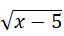 A.x > 5       B.x ≥ 5       C.x < 5       D.x ≤ 5Câu 2: Biểu thức  bằng: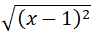 A.x - 1       B.1 - x       C.|x - 1|       D.(x - 1)2Câu 3: Giá trị của biểu thức  bằng: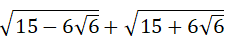 A.6       B.12√6       C.√30       D.3Câu 4: Nếu đồ thị y = mx + 2 song song với đồ thị y = -2x + 1 thì:A. Đồ thị hàm số y = mx + 2 cắt trục tung tại điểm có tung độ bằng 1B. Đồ thị hàm số y = mx + 2 cắt trục hoành tại điểm có hoành độ bằng 2C. Hàm số y = mx + 2 đồng biếnD. Hàm số y = mx + 2 nghịch biếnCâu 5: Đường thẳng 3x – 2y = 5 đi qua điểm:A. (1; - 1)       B. (5; -5)       C. (1; 1)       D. (-5; 5)Câu 6: Giá trị của biểu thức B = cos 62o -sin 28o là:A. 2 cos 62o       B.0       C. 2 sin 28o       D. 0,5Câu 7:Cho (O; 6cm) và đường thẳng a. Gọi d là khoảng cách từ tâm O đến a. Điều kiện để a cắt (O) là:A. Khoảng cách d > 6cm       B. Khoảng cách d = 6 cmC. Khoảng cách d ≥ 6cm       D. Khoảng cách d < 6 cmCâu 8: Độ dài cạnh của tam giác đều nội tiếp đường tròn (O; R) bằng: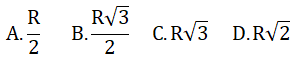 Phần tự luận (8 điểm)Bài 1 (2.5 điểm) Cho biểu thức: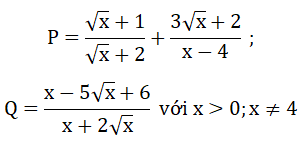 a) Rút gọn biểu thức Pb) Tính giá trị của biểu thức Q tại x = 9c) Tìm các giá trị x để M = P. Q có giá trị âm.Bài 2 (2 điểm) Cho đường thẳng d1:y = mx + 2m - 1 (với m là tham số) và d2: y = x + 1a) Với m = 2. Hãy vẽ các đường thẳng d1 và d2 trên cùng một mặt phẳng tọa độ. Tìm tọa độ gia điểm của hai đường thẳng d1 và d2b) Tìm giá trị của m để đường thẳng d1 cắt trục hoành tại điểm có hoành độ bằng – 3.c) Chứng mình rằng đường thẳng d1 luôn đi qua một điểm cố định với mọi giá trị của m.Bài 3 (3.5 điểm) Cho đường tròn (O) đường kính AB = 10 cm C là điểm trên đường tròn (O) sao cho AC = 8 cm. Vẽ CH ⊥ AB (H ∈ AB)a) Chứng minh tam giác ABC vuông. Tính độ dài CH và số đo ∠(BAC) (làm tròn đến độ)b) Tiếp tuyến tại B và C của đường tròn (O) cắt nhau tại D. Chứng minh OD ⊥ BCc) Tiếp tuyến tại A của đường tròn (O) cắt BC tại E. Chứng minh:CE.CB = AH. ABd) Gọi I là trung điểm của CH. Tia BI cắt AE tại F. Chứng minh: FC là tiếp tuyến của đường tròn (O).TEST 3I/ PHONETICS :Mark the letter A, B, C, or D to indicate the word whose underlined part differs from the other three in pronunciation in each of the following questions. Question 1: A. environment		B. energy		C. pollute			D. suggestQuestion 2: A.innovation			B.conservation	C.regulation			D.ordinaryQuestion 3:  A. happen			B.prevent		C. protect			D. secondQuestion 4: A. polute			B. solar		C.conserve			D.innovationII/ LANGUAGE FOCUS :Mark the letter A, B, C, or D  to indicate the correct answer to each of the following questions.Question 5: We should …………….garbage to protect the environment.   A. produce		B. introduce			C. reduce			D. polluteQuestion 6: You should ask a …………… to check the faucets and the pipes in your house.   A. doctor		B. farmer			C. player			D. plumberQuestion 7: What about (check) ………………………. the pipes?A- check		B- checked		C- checking		D- to checkQuestion 8: They are ………………A- conserve 		B- conservation   	 C- conservationists          D- conservationistQuestion 9: We  should recycle cans and plastic bags to save ……………resources.A- natures             	B- natural  		C- naturally                       D- natureQuestion 10: She’s……………..about the water bill.A- worries		B- worried 		C- worrying	 		  D- worryQuestion 11: Open your book, and look…………………the pictures on page 20.A- for			B- after 		C- out		 		  D- atQuestion 12: The room is very hot, turn……………….....the electric fan.A- on			B- off			C- of		 		  D- inCLOSEST  in meaning to the underlined word(s) in each of the following questions. Question 13: I can’t go fishing, because I must look after my sick grandmotherA. join in	B.take care of		 C.take part in	D.be carefulQuestion 14: If you work hard, you ’ll pass the exam.A.study	B.research	 		C.do			D.turn OPPOSITE in meaning to the underlined word(s) in each of the following questions. Question 15: You shouldn’t throw trash onto the water	A.put		B.keep			C.use			D.recycleQuestion 16: Mrs. Nga forgot to turn off the faucet when she left for work	A.switch off		B.turn down		C.turn on		D.turn upQuestion 17:She is very tired. Therefore, she has to finish her homework tonight.      	     A                         B                              C                                 DQuestion 18:I suggest reuse plastic bags if they are clean.                             A                  B         C            D Question 19:This plumber bought faucets  or  pipes before going to our house.            A                                   B        C                          D Question 20:Would  you like tea  and coffee?              A       B             C     D III/ READING :Our oceans are becoming (21)………….polluted. Most of this pollution comes from the land, which means it comes from people.First, there is raw sawage, which is pumped directly into the sea.Many countries, both developed and developing, are guiltyof doing this. (22)…….., ships drops about six million tons of garbage into the sea each year. Thirdly, there are oil spills from (23)……….A ship has an accident and oil leaks from the vessel.Next, there are (24)………….materials from factories. Without proper regulations, factory owners let the waste run directly into the river, which then leads to the sea. And finally, oil is washed from land. This can be the result of carelessness or a deliberate dumping of waste.Question 21: . A-extreme	B-extremely			C-dangerous	     	D-dagerouslyQuestion 22: A-Two		B-Third			C-Secondly		D-NextQuestion 23: A-ship		B-train			C-canoe		D-subwayQuestion 24: A-wash		B-waste			C-garbage		D-oilSolar energy is a cheap, clean and effective source of power. It doesn’t cause pollution. This power could be provided by the sun. One percent of the solar energy that reaches the earth is enough to provide energy for the world’s population.Many countries are already using solar energy. Solar panels are placed on the roofs of the house to receive the energy from the sun. The energy can be stored for some days, so we can use solar energy on cloudy days.   Question 25:  What can provide solar energy?      	A. moon                B. sun 		C. earth                     D. land  Question 26:  Is solar energy very expensive?A. Yes, it is. 	B. Yes, they are   	C. No, it isn’t     	  D. No, they aren’t.  Question 27:  Where are solar panels placed?A. in the house       			B. under the roofs of the house 	C. on the walls of the house                 D. on the roofs of the houseQuestion 28:  Why can we use solar energy on cloudy days?  A. Although it can be stored for some days.    B. Therefore, it can be stored for some days.C. Because it can be stored for some days.      D. And it can be stored for some days.SECTION B (3.0 points) 1/Practice English more, or you will not pass your oral test.If you ……………………………………………………………………………….2/Although it is raining heavily, we go on a picnic.- Despite ……………………………………………………………………………..3/Why don’t you get a plumber to check the pipes?- I suggest …………………………………………………………………………….II. WRITING (1.5 points) Write a passage to tell about your reducing garbage. Follow these cues.………………………………………………………………………………………………………………………………………………………………………………………………………………………………………………………………………………………………………………………………………………………………………………………………………………………………………………………………………………………………………………………………………………………………………………………………………………………………………………………………………………………………………………………………………………………………………………………………………………………………………………………………………………………………………………………………………………………………………………………………………………………………………………………………………………………………………………………………………………………………-collect plastic bags-not keep solid waste with food waste-put different kinds of waste in different places